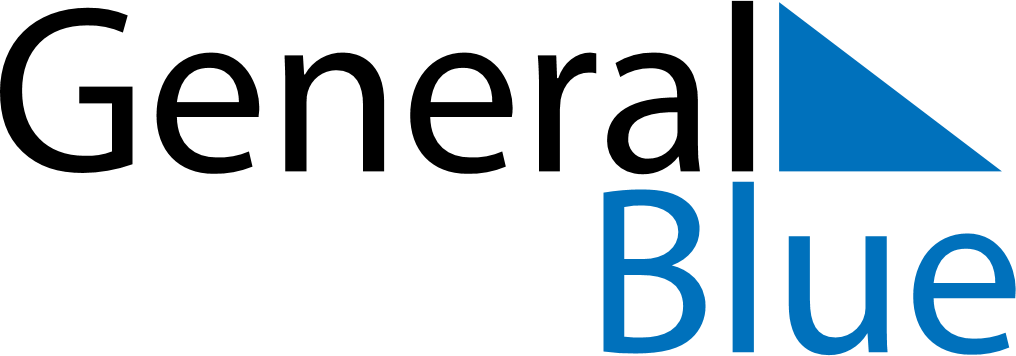 March 2018March 2018March 2018El SalvadorEl SalvadorSundayMondayTuesdayWednesdayThursdayFridaySaturday12345678910Día de la Mujer111213141516171819202122232425262728293031Maundy ThursdayGood FridayEaster Saturday